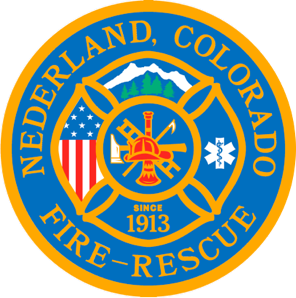 Nederland Fire Protection District Board of Directors Special Meeting Agenda August 19th 2020 Roll CallIain Irwin-Powell – Y Patrick Richardson – YTodd Wieseler - YRay Willis - YHenry Zurbrugg – A/EAnnounce Quorum & Call Meeting to Order @ 1907Approve the meeting agenda 4-0-0Acceptance of previous meeting minutesN/APublic Statements or Comments(Please state name and if in district or out of district for the record)Name			District	Treasurer’s ReportN/AChief’s ReportN/AOld BusinessNew BusinessIIP moved that the board convene a special executive session for personnel matters involving the Fire Chief and allegations of violations of incident safety.Future BusinessPublic Comment(Please state name and if in district or out of district for the record)Any other businessAdjourn @ 1911Special Executive SessionI move, pursuant to Colorado revised statutes, Title 24, Article 6, Section 402, at subsection 4(f) to go into executive session to discuss a personnel matter involving Chief Dirr as discussed previously. Passed 4-0-0 As this session involves a personnel matter the employee involved has been given the opportunity to require that this discussion be conducted in public, and the employee has indicated that they wish for this discussion to occur in private.Adjourn @ 2051Special Meeting ConclusionsResume the meeting @ 2053In the special executive session the board discussed actions that the Fire Chief had taken on an incident about which there had been a number of complaints lodged in the after activity report specifically around firefighter safety and the Fire Chief’s incorrect use of the incident command system and improper application of the incident command system in a way that potentially affected the safety of at least 1 firefighter and maybe all of the personnel on scene.Terminate the Fire Chief – 0-4-0Suspend the fire chief unpaid for a period of 2 months or until the investigation concludes – 0-4-0 Suspend the chief paid for 2 months or until the investigation concludes – 3-1-0 Period of application 8-20/10-20Formal warning – 1-3-0Discussion regarding the type of investigation to be done. It was decided it should be a joint investigation by Iain Irwin-Powell and Ray Willis.Public statement from Director Henry Zurbrugg by email" I find the current actions of the board towards the Chief incredibly insensitive and laking any kind of compassion. It is painstakingly obvious that the new board is trying to find any possible way to dismiss the Chief as it was promised to the few supporters during the campaign. As it has been proven with earlier cases against the Chief, there is never any proof that would support your claims. You are displaying a vindictive nature in your proceedings witch I can not tolerate. I am certain nobody is without fault but a good leadership team finds a way of making these challenges a teachable experience versus an undermining effort to sabotage the Chief's authority. In case it comes up in the meeting - I am against any suspensions or further punitive actions against the Chief on this matter. A larger investigation, if still warranted and desired, could be conducted and the results further discussed. I am not sure this would be a good use of taxpayers money. "Next Regular Meeting September 2nd @ 7pmAdjourn the meeting @ 2105 